Home Assignment April-2020Class IIISubject: EnglishNAME:_______________ROLL NO-____________Q1. Complete the following sentences using is, am or are.1. My mother ...................... a teacher.2. You ..................... my best friend. 3. He ..................... a clever boy. 4. Rohan ...................... my classmate. 5) Sania ...................... very pretty. 6. Rohan and Sania ..................... my classmates. 7. The elephant ...................... the biggest animal on the land. 8. My sister ...................... a teacher. 9. My father ...................... working. 10. My sister ...................... doing her homework. Q2. Make sentences.Home-___________________________________________Friend- ___________________________________________School-___________________________________________Healthy- __________________________________________Flowers-___________________________________________Q3. Read the poem and answer the questions that follow:What Does Little Birdie Say?What does little birdie say,In her nest at peep of day?"Let me fly," says little birdie,"Mother, let me fly away.""Birdie, rest a little longer,Till the little wings are stronger."So she rests a little longer,Then she flies away.Poet- Alfred Tennyson.A. Fill in the blanks:1) The little birdie wants to ___________ away.2) The mother wants the baby to ___________ a little longer.3) The birdie is in the ___________.4) The birdie rests till her little ___________ are stronger.B) Find rhyming words forSay -__________longer -__________C) Who is the poet?-_____________________________Q4.  See the picture and write five sentences about it. 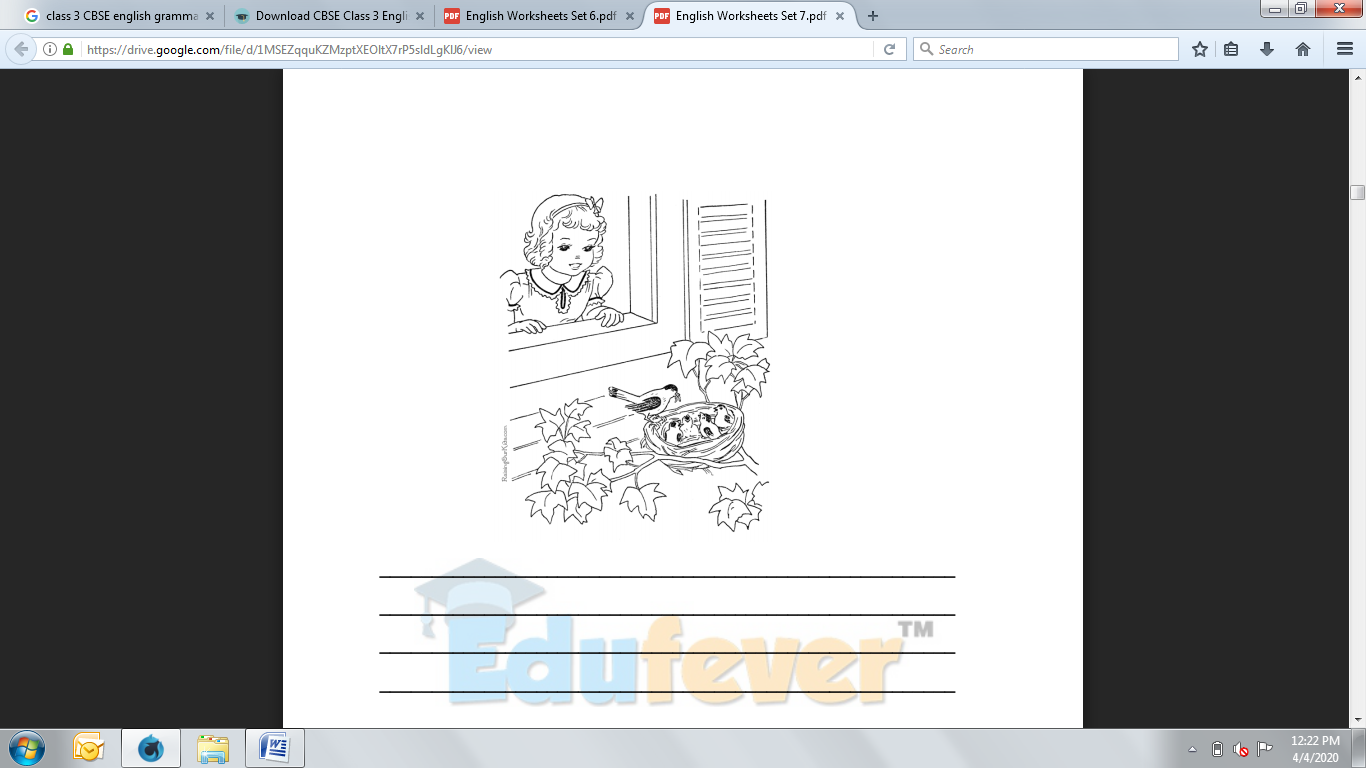 1.__________________________________________________2.__________________________________________________3.__________________________________________________4.__________________________________________________5.__________________________________________________Q5. Make your own grid of 5 common nouns- colour it yellow and 5 proper nouns- colour it green.